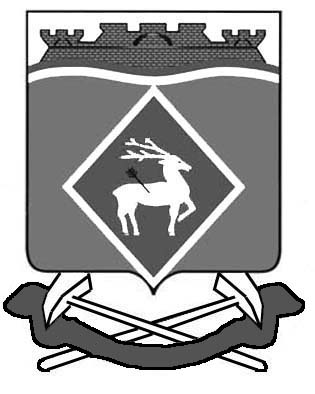 СОБРАНИЕ ДЕПУТАТОВЛИТВИНОВСКОГО СЕЛЬСКОГО ПОСЕЛЕНИЯРЕШЕНИЕВ порядке применения статьи 33 Градостроительного  кодекса РФ (часть 2, пункт 2), в связи с необходимостью совершенствования порядка регулирования землепользования и застройки на территории  Литвиновского сельского поселения, выявления фактов, при  которых в результате применения правил землепользования и застройки земельные участки и объекты капитального строительства не используются эффективно, причиняя вред их правообладателям, не реализуются права и законные интересы граждан, в соответствии со статьей 31 Градостроительного  кодекса Российской Федерации от 29.12.2004 № 190-ФЗ, статьей 14 Правил землепользования и застройки Литвиновского сельского поселения, утвержденного Решением Собрания депутатов Литвиновского сельского поселения от  23.08.2012 года  № 133 на основании заключения комиссии,  назначенной постановлением Администрации  Литвиновского сельского поселения   от     21.03.2013года    №  29 «Об утверждении Положения о комиссии по вопросам контроля за соблюдением  правил землепользования и застройки Литвиновского  сельского поселения», вносится предложение о внесении изменений в правила землепользования и застройки по вопросам изменения границ и вида территориальных зон,  изменения градостроительных регламента.РЕШИЛО:1.Утвердить внесение изменений в правила землепользования и застройки территории Литвиновского сельского поселения согласно приложения 2.Настоящее решение вступает в силу с момента его официального опубликования.3.Контроль за исполнением настоящего решения оставляю за собой. Глава Литвиновского сельского поселения					Т.Г. ХолодняковаПриложение                                                                      к решению Собрания депутатов                                                                       Литвиновского сельского поселения                                                                            от 09.09.2016г. № 116	1. В целях исполнения пункта 2 подпункта 2.2 предписания министерства  строительства, архитектуры и территориального развития Ростовской области от 10.06.2015  № 26/2967, внести изменения в предельные параметры разрешенного строительства, реконструкции объектов капитального строительства статьи 23 части III «Градостроительные регламенты»1.1 применительно к зоне Ж.1 «ЗОНА ЗАСТРОЙКИ ИНДИВИДУАЛЬНЫМИ ЖИЛЫМИ ДОМАМИ» «Предельные параметры разрешенного строительства, реконструкции. Объектов капитального строительства для зоны Ж.1» изложив пункты 2.3 в следующей редакции:2. Минимальные отступы:-Минимальные отступы от границ земельных участков в целях определения мест допустимого размещения зданий, строений и сооружений для объектов основного вида разрешенного использования: в случае блокировки – 0 м. в остальных случаях 3 м;- от объектов основного вида разрешенного использования до красных линий улиц не менее 5 м, от красной линии проездов не менее 3м для вновь образуемых земельных участков, расстояние от хозяйственных построек до  красных линий улиц 5м, проездов не менее 1м. Для  застроенных территорий минимальный отступ допускается по линии сложившейся застройки, при условии существующей ширины улиц в красных линиях не ниже установленного предела;- до границы соседнего  участка по санитарно-бытовым условиям: от домов не менее 3м, от построек для содержания скота  и птицы не менее 4м, от других построек (бани. Гаражи и др.) не менее 1 м, от стволов деревьев и кустарников не менее  - 2 м;Данные отступы действуют в отношении вновь образуемых земельных участков с момента утверждения  изменений настоящих правил. В отношении земельных участков на территории сложившейся застройки -  по согласованию с главным архитектором района.3. Минимальные размеры озелененной территории для объектов основного вида разрешенного использования должны иметь коэффициент озеленения не менее 30% для всех остальных объектов данной зоны  принимаются  в соответствии с Региональными нормативами    градостроительного проектирования.                                                                                                                                                                                                                                                                                                                                                                                                                                                                                                                                                                                                                                                                                                                                                                                                                                                                                                                                                                                                                                                                                                                                                                                                                                                                                                                                                                                                                                                                                                                                                                                                                                                                                                                                                                                                                                                                                                                                                                                                                                                                                                                                                                                                                                                                                                                                                                                                                                                                                                                                                                                                                                                                                                                                                                                                                                                                                                                                                                                                                                                                                                                                                                                                                                                                                                                                                                                                                                                                                                                                                                                                                                                                                                                                                                                                                                                                                                                                                                                                                                                                                                                                                                                                                                                                                                                                                                                                                                                                                                                                                                                                                                                                                                                                                                                                                                                                                                                                                                                                                                                                                                                                                                                                                                                                                                                                                                                                                                                                                                                                                                                                                                                                                                                                                                                                                                                                                                                                                                                                                                                                                                                                                                                                                                                                                                                                                                                                                                                                                                                                                                                                                                                                                                                                                                                                                                                                                                                                                                                                                                                                                                                                                                                                                                                                                                                                                                                                                  09.09.2016 года09.09.2016 года№ 116№ 116с. ЛитвиновкаО внесении изменений в правила землепользования и застройки территории Литвиновского сельского поселенияО внесении изменений в правила землепользования и застройки территории Литвиновского сельского поселения